Swan Hill Primary School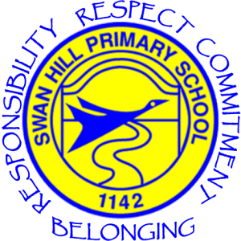 STUDENT WELLBEING & ENGAGEMENT POLICYPurposeThe purpose of this policy is to ensure that all students and members of our school community understand:our commitment to providing a safe and supportive learning environment for studentsexpectations for positive student behavioursupport available to students and familiesour school’s policies and procedures for responding to inappropriate student behaviour. Swan Hill Primary School is committed to providing a safe, secure and stimulating learning environment for all students.  We understand that students reach their full potential only when they are happy, healthy and safe, and that a positive school culture helps to engage students and support them in their learning.  Our school acknowledges that student wellbeing and student learning outcomes are closely linked. The objective of this policy is to support our school to create and maintain a safe, supportive and inclusive school environment consistent with our school’s values.ScopeThis policy applies to all school activities, including camps and excursions. ContentsSchool profileSchool values, philosophy and visionEngagement strategiesIdentifying students in need of supportStudent rights and responsibilities Student behavioural expectationsEngaging with families Evaluation PolicySchool profile Swan Hill Primary School is a coeducational government school, providing active and innovative education from Foundation to Year 6. We pride ourselves on Achieving Success Together, with our outstanding learning opportunities that are inclusive of everyone.Our extensive landscaped grounds (4.4 hectares) allows students to have ample space to play and interact with each other in different environments, including grassed and paved playing areas, a large oval, basketball and netball courts, adventure playgrounds, plenty of tree-shaded areas and a central courtyard reserved for quiet activities. Facilities include Computer, Music, Art, Indonesian and Science & Technology rooms, an Open Learning Centre, Gymnasium, Library and Canteen.Swan Hill Primary School has approximately 511 students who come from a wide range of backgrounds, including approximately 72 Koorie students and 45 students from culturally and linguistically diverse backgrounds (CALD). Our school runs 23 straight grade classes with an average of 22 students per class. Students are given the opportunity to broaden their experiences and be challenged in a variety of ways through the provision of an extensive range of extra-curricular activities and programs.  We develop 21st Century Learners through a diverse curriculum program, including Specialist subjects like Science, Music, Digital Technologies, Indonesian and Art/Library. Our students are also offered swimming lessons through our unique Physical Education sessions.Swan Hill Primary School has a dynamic, dedicated and innovative staff team and a positive work culture. Swan Hill Primary School offers a comprehensive curriculum and supports all students with a highly regarded wellbeing program. Our Leadership Team consists of a Principal, Assistant Principal, two Leading Teachers and a Wellbeing Leader. The Assistant Principal and Leading Teachers form our Sub-School Leaders who are responsible for assisting teachers in managing students, especially those who may be at risk.Our staff have a unique reputation in the community for empowering students to reach their learning goals and believe it is important to develop the whole child’s physical, social and emotional skills. Our School is a community that reflects diversity, inclusion and student empowerment. Our school culture promotes professional learning for all teachers, including Education Support staff (ES). We use recent research, as the basis for our teaching and learning curriculum to ensure academic success and life-long learners. High levels of teamwork and cooperation between staff members is a feature of the school, with weekly year level planning existing as a strong form of support and professional learning for staff.   Learning Specialists provide high level support for individuals and teams of teachers.The school is dedicated to a partnership between parents and teachers in the learning process, and an ‘open-door’ policy encourages parents and friends to become actively involved in the school’s programs. We pride ourselves on continuously having high Parent and Staff Opinion survey results, and believe our positive school culture allows both students and staff to flourish! Swan Hill Primary School is a great place for children, parents and staff. We provide positive educational outcomes for the students so that they can achieve to their full potential and become productive members of the community.School values, philosophy and vision Swan Hill Primary School’s vision is to ‘Achieving Success Together’ acknowledging the following:Every child is importantEvery staff member an assetEvery parent a partner in educationSwan Hill Primary School’s mission is to provide a safe, secure and stimulating learning environment for all students.  We understand that students reach their full potential only when they are happy, healthy and safe, and that a positive school culture helps to engage students and support them in their learning.Our objective is to provide students with the best possible foundation in life through a well-rounded education, which values the skills, interests and abilities of our students. We are committed to providing a Child Safe environment for all students. We are a welcoming school for everyone – regardless of gender, sexuality, cultural background, disability or family circumstances. We believe everyone has the right to a great education.  Swan Hill Primary School’s values are Respect, Belonging, Responsibility and Commitment.Respect - I am important and so is everyone else.Belonging - I care for people and they care for me.Responsibility - I am honest and reliable and I own what I do.Commitment - I will do my best to achieve success.To celebrate and embed our Statement of Values and Philosophy in our school community, we implement a School Wide Positive Behaviour Support approach, centred on our valuesdisplay posters and banners that promote values in our school celebrate our values in our school newsletterprovide awards and recognition for students who actively demonstrate the valuesdiscuss our values with students in the classroom, meetings and assemblies. Engagement strategiesSwan Hill Primary School has developed a range of strategies to promote engagement, positive behaviour and respectful relationships for all students in our school. We acknowledge that some students may need extra social, emotional or educational support at school, and that the needs of students will change over time as they grow and learn. A summary of the universal (whole of school), targeted (year group specific) and individual engagement strategies used by our school is included below:Universalhigh and consistent expectations of all staff, students and parents and carersprioritise positive relationships between staff and students, recognising the fundamental role this plays in building and sustaining student wellbeing creating a culture that is inclusive, engaging and supportivewelcoming all parents/carers and being responsive to them as partners in learninganalysing and being responsive to a range of school data such as attendance, Attitudes to School Survey, staff opinion survey, parent survey data, student management data and school level assessment datadeliver a broad curriculum to ensure that students have subjects and programs that are tailored to their interests, strengths and aspirationsteachers at Swan Hill Primary School are working towards a Gradual Release of Responsibility Instructional Framework to ensure an explicit, common and shared model of instruction to ensure that evidenced-based, high yield teaching practices are incorporated into all lessonsteachers at Swan Hill Primary School adopt a broad range of teaching and assessment approaches to effectively respond to the diverse learning styles, strengths and needs of our students and follow the standards set by the Victorian Institute of Teachingour school’s Statement of Values are incorporated into our curriculum through our SWPBS Matrix and promoted to students, staff and parents so that they are shared and celebrated as the foundation of our school communitycarefully planned transition programs to support students moving into different stages of their schoolingpositive behaviour and student achievement is acknowledged in the classroom, and formally in school assemblies and communication to parents. Examples of these are Students of the week, Aussie’s of the month, SWPBS recognition tokensmonitor student attendance and implement attendance improvement strategies at a whole-school, cohort and individual level. E.g. Attendance awardsstudents have the opportunity to contribute to and provide feedback on decisions about school operations through the Junior School Council and other forums including Environmental Leaders of the Future (ELFs). Students are also encouraged to speak with their teachers, Sub-School Leader, Assistant Principal and Principal whenever they have any questions or concerns.create opportunities for cross—age connections amongst students through school concert, school fete, athletics, music programs, lunchtime activities and peer mediator programsAll students are welcome to seek support from the School Chaplain, Tanya Forrest, Wellbeing Leader, Michelle Murphy, Sub-School Leaders, Assistant Principal, Justin Condely and Principal, Hayley Doyle if they would like to discuss a particular issue or feel as though they may need support of any kind. We are proud to have an ‘open door’ policy where students and staff are partners in learningour school has a SCHOOL-WIDE POSITIVE BEHAVIOUR SUPPORT(SWPBS) Team whose purpose is to lead, support and empower the school community in promoting positive outcomes for all we engage in school wide positive behaviour support with our staff and students, which includes programs such as:Respectful RelationshipsKidsmatterBerry Street PracticesSWPBS Matrixprograms, incursions and excursions developed to address issue specific behaviouropportunities for student inclusion (i.e. sports teams, clubs, recess and lunchtime activities)support buddy programs, peer mediator programsTargetedeach year group has a Sub-School Leader, a senior teacher responsible for their year, who monitor the health and wellbeing of students in their year, and act as a point of contact for students who may need additional supportconnect all Koorie students with a Koorie Engagement Support Officer and our Koorie Educational Support  Staff memberconnect all LBOTE students with the EAL Coordinator and/or Multicultural aideall students in Out of Home Care will be appointed a Learning Mentor, have an Individual Learning Plan and will be referred to Student Support Services for an Educational Needs AssessmentSWPBS Team and Wellbeing Leader will undertake health promotion and social skill development in in response to needs identified by student wellbeing datarelevant teaching staff will apply a trauma-informed approach (using Calmer Classrooms: A Guide to Working with Traumatised Children, and similar resources) to working with students who have experience traumaIndividual building constructive relationships with students at risk or students who are vulnerable due to complex individual circumstances meeting with student and their parent/carer to talk about how best to help the student engage with schoolStudent Support Groups (SSGs) will be formed to support any student, at any time a significant issue arises. SSGs will meet once a term for students in Out of Home Care and for students in the Program for Students with Disabilities. This group should include the student, parent/caregiver, classroom teacher, Sub-School Leader and/or Wellbeing Leader, outside agencies, SSSOProgram for Students with Disabilitiesdeveloping an Individual Learning Plan and/or a Behaviour Support Planconsidering if any environmental changes need to be made, for example changing the classroom set upreferring the student to: school-based wellbeing supports Student Support ServicesAppropriate external supports such as council based youth and family services, other allied health professionals, headspace, child and adolescent mental health services or ChildFirst/Orange DoorWhere necessary the school will support the student’s family to engage by: being responsive and sensitive  to changes in the student’s circumstances and health and wellbeingcollaborating, where appropriate and with the support of the student and their family, with any external allied health professionals, services or agencies that are supporting the studentmonitoring individual student attendance and developing an Attendance Improvement Plans in collaboration with the student and their familyrunning regular Student Support Group meetings for all students: with a disabilityin Out of Home Care and with other complex needs that require ongoing support and monitoring.Identifying students in need of supportSwan Hill Primary School is committed to providing the necessary support to ensure our students are supported intellectually, emotionally and socially. The Leadership Team plays a significant role in developing and implementing strategies to help identify students in need of support and enhance student wellbeing. Swan Hill Primary School will utilise the following information and tools to identify students in need of extra emotional, social or educational support:personal, health and learning information gathered upon enrolment and while the student is enrolledattendance recordsacademic performance / Individual Learning Plansobservations by school staff such as changes in engagement, behaviour,  self-care, social connectedness and motivationattendance, detention and suspension dataengagement with familiesEAL CoordinatorSchool ChaplainStudent Support Group meetingsStudent rights and responsibilitiesAll members of our school community have a right to experience a safe and supportive school environment. At Swan Hill Primary School students can feel safe to talk to a teacher. Students can feel confident their issue will be taken seriously and the right support given. We expect that all students, staff, parents and carers treat each other with respect and dignity. Our school’s Statement of Values highlights the rights and responsibilities of members of our community. Students have the right to:participate fully in their educationfeel safe, secure and happy at schoollearn in an environment free from bullying, harassment, violence, discrimination or intimidationexpress their ideas, feelings and concerns. Students have the responsibility to:participate fully in their educational programrespect the right of others to learntreat everyone with respect regardless of their gender, sexuality, cultural background, disability or family circumstancesnot disrupt the learning of others and make the most of our educational opportunitiesmodel positive behaviour to other studentscommunicate politely and respectfully with all members of the school communitycomply with and model school valuesbehave in a safe and responsible mannerrespect ourselves, other members of the school community and the school environmentactively participate in school.Students who may have a complaint or concern about something that has happened at school are encouraged to speak to their parents or carers and approach a trusted teacher or a member of the school Leadership Team.Student behavioural expectations Behavioural expectations of students, staff and families are grounded in our school’s Statement of Values. Student bullying behaviour will be responded to consistently with Swan Hill Primary School’s Bullying Prevention policy. When a student acts in breach of the behaviour standards of our school community Swan Hill Primary School will institute a staged response, consistent with the Department’s Student Engagement and Inclusion Guidelines. Where appropriate, parents will be informed about the inappropriate behaviour and the disciplinary action taken by teachers and other school staff. Disciplinary measures may be used as part of a staged response to inappropriate behaviour in combination with other engagement and support strategies to ensure that factors that may have contributed to the student’s behaviour are identified and addressed. Disciplinary measures at our school will be applied fairly and consistently. Students will always be provided with an opportunity to be heard. Disciplinary measures that may be applied include:refer to the SWPBS Matrixwarning  a student that their behaviour is inappropriatesensory/brain breakrestorative practicesteacher controlled consequences such as moving a student in a classroom or other reasonable and proportionate responses to misbehaviour Orange Card- time spent with a Sub-School Leader or teacher at recess/lunch.detentionsreferral to the Sub-School Leaderwithdrawal of privileges or develop a yard plandevelop behaviour support planreferral to Student Support Services(SSS)behaviour support plan reviews/SSGsuspensionexpulsionSuspension and expulsion are measures of last resort and may only be used in particular situations consistent with Department policy, available at: http://www.education.vic.gov.au/school/principals/spag/participation/pages/engagement.aspxCorporal punishment is prohibited in our school and will not be used in any circumstance.Engaging with families Swan Hill Primary School values the input of parents and carers, and we will strive to support families to engage in their child’s learning and build their capacity as active learners. We aim to be partners in learning with parents and carers in our school community.We work hard to create successful partnerships with parents and carers by:ensuring that all parents have access to our school policies and procedures, available on our school websitemaintaining an open, respectful line of communication between parents and staff, supported by our Statement of Values and School Philosophy  policy.providing parent volunteer opportunities so that families can contribute to school activitiesinvolving families with homework and other curriculum-related activities involving families in school decision making through School Council, surveys, parent groups, SWPBS parent representative coordinating resources and services from the community for familiesincluding families in Student Support Groups, and developing individual plans for studentsStudent Led ConferencesCelebrating special events e.g. Mother’s Day, Father’s Day, Grandparent’s Day where classrooms are open for students to share their work with their familiesEvaluation The School Wide Positive Behaviour Support (SWPBS) Team will collect data each year to understand the frequency and types of wellbeing issues that are experienced by our students so that we can measure the success or otherwise of our school based strategies and identify emerging trends or needs.Sources of data that will be assessed on an annual basis include:student survey data -ATSstaff opinion surveyincidents dataschool reportsparent surveycase managementCASES21SOCS SENTRALFurther information and resourcesRelated Policies:Statement of Values and School PhilosophyBullying PreventionChild Safe Standards PolicyChild Safe Reporting GuidelinesInclusion and DiversityEqual OpportunityReview cycleThis policy was last updated on September, 2019 and is scheduled for review in September, 2020.